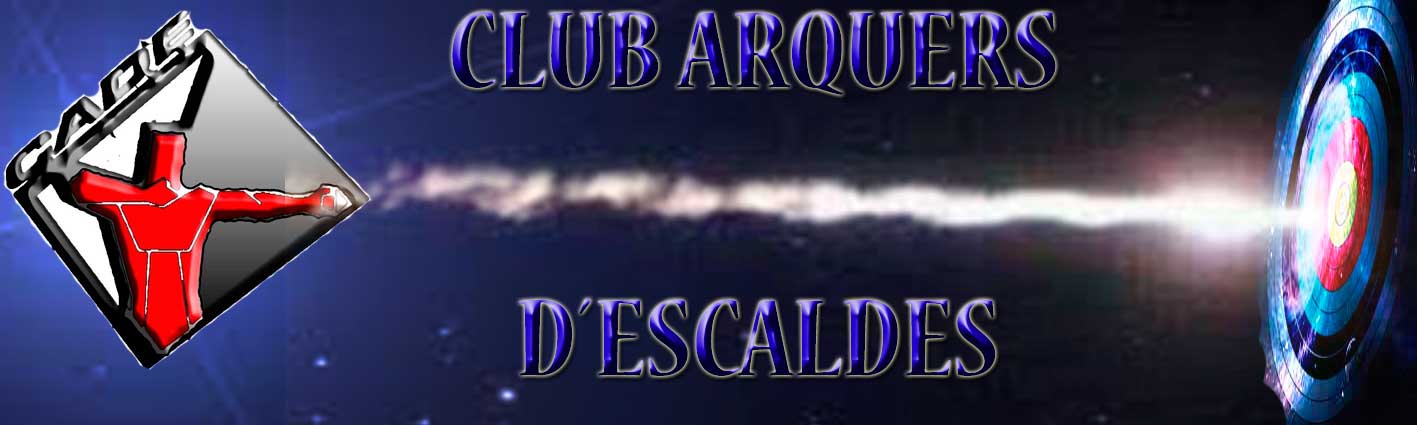               TROFEU D’ESCALDES (CADE) i tirada social CADE, FADEA.09 de novembre de 2013LLOC I DATA DE CELEBRACIÓ:El 09 novembre, al camp de tir EL CADE Les boïgues Escaldes 7ª Planta. TIPUS DE COMPETICIÓ:Aire lliure. Distàncies  12 m Infants ,18 m i 30 m adults. TIPUS D’ ARCS I CATEGORIA: Tot tipus d’arcs i categories HORARIS:15:00 h.   Concentració.15:30 h.   Inici de la tirada.18:00 h.   Cloenda, entrega de premis i Pica Pica.INSCRIPCIONS:Per correu electrònic al Club arquers d’escaldes , adjuntant formulari d’inscripcióclubarquersd_escaldes@hotmail.comTERMINI D’INSCRIPCIÓ: Fins  el dijous  06  de novembreINSCRIPCIÓ  TROFEU d’Escaldes CADENOM I COGNOMS:   NÚM.LLICÈNCIA:  CLUB:MODALITAT I CATEGORIA:   OBSERVACIONS:    Enviar al Club Arquers D’escaldesclubarquersd_escaldes@hotmail.com Telefon contacte: 824167